ESTUDIO (título en español)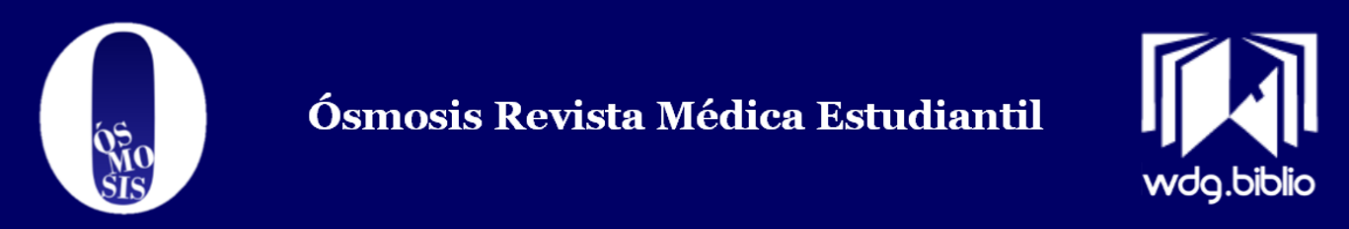 STUDY (título en inglés)Palabras clave: 4-9, en español, las cuales deben ser encontradas en la siguiente página:https://decs.bvsalud.org/es/Keywords: 4-9, en inglés, las cuales deben ser encontradas en la siguiente página: https://www.ncbi.nlm.nih.gov/meshRESUMENIncluye antecedentes, objetivos, métodos, resultados, limitaciones del estudio y conclusión.Todas las siglas y abreviaturas deben ser aclaradas cuando son mencionadas por primera vez. Máximo 250 palabras.ABSTRACT Resumen traducido al inglés.Extensión máxima del texto principal, excluyendo “título, palabras clave y resumen”, debe ser de 15,000 palabras.INTRODUCCIÓNDescribir la importancia de investigar del tema explorado en el artículo, así como el contexto teórico en el que se realiza la revisión.Explicar las preguntas que se abordarán con referencia a los participantes, intervenciones, comparaciones, resultados y diseño del estudio (método PICOS).Definir términos inusuales o palabras importantes para el entendimiento del texto.MÉTODOSPresentar los elementos clave del diseño del estudio.Describir el marco, locaciones y fechas relevantes, incluyendo los períodos de reclutamiento, exposición, seguimiento y recolección de información.Explicar criterios de elegibilidad, fuentes, métodos de selección de los participantes, métodos de seguimiento y, de ser necesario, explicar el proceso de selección de los controles. Para estudios emparejados, ofrecer los criterios de emparejamiento y el número de participantes con exposición y sin exposición.Definir claramente todas las variables de resultados, exposiciones, predictores, posibles factores de confusión y modificadores de efecto. Si aplica, proporcionar los criterios diagnósticos.Para cada variable de interés, indicar las fuentes de información y los detalles de los métodos de valoración (medida). Especificar la comparabilidad de los métodos de evaluación si existe más de un grupo.Especificar todas las medidas adoptadas para afrontar posibles fuentes de sesgo.Explicar cómo se determinó el tamaño muestral.Explicar cómo se trataron las variables cuantitativas en el análisis. Si aplica, explicar qué grupos se definieron y por qué.Describir todos los métodos estadísticos.RESULTADOSIndicar el número de participantes en cada fase del estudio, los que tuvieron un seguimiento completo y los analizados; si aplica, describir las razones de la pérdida de participantes.Describir las características de los participantes en el estudio (demográficas, clínicas, sociales) y la información sobre las exposiciones y los posibles factores de confusión.Explicar datos de las variables de resultados.Proporcionar estimaciones no ajustadas y, si aplica, ajustadas por factores de confusión, así como su precisión (p. ej., intervalos de confianza del 95%). Especificar los factores de confusión por los que se ajusta y las razones para incluirlos. Dentro de este apartado se pueden utilizar los subtítulos necesarios.En caso de utilizar recursos gráficos, referenciar en el texto utilizando paréntesis para resaltar el número de gráfico, por ejemplo: (Tabla 1).DISCUSIÓNResumen de la evidencia.Limitaciones.Interpretación global de los resultados considerando objetos, limitaciones, multiplicidad de análisis, resultados de estudios similares y otras pruebas empíricas relevantes.Discutir la posibilidad de generalizar los resultados (validez externa).CONCLUSIÓNPuntos principales reportados en la discusión.Recordar que la conclusión debe ser producto de la información mencionada en artículo.Recalcar las implicaciones de la información recabada en el contexto clínico.Mencionar directivas para futuras iniciativas de investigación.AGRADECIMIENTOSEn caso de ser así, reconocer el trabajo de personas externas a los autores del artículo, que apoyaron o asistieron en la preparación del manuscrito, mencionando su nombre y el trabajo que realizaron.CONFLICTO DE INTERESESSe declara si se tuvo posibles fuentes de influencia o influencia percibida en la conducta y las conclusiones del estudio; cómo se gestionaron.FINANCIAMIENTOSe declara sí se tuvo fuentes de financiación y otro tipo de apoyo; papel de los financiadores en la recopilación, interpretación e información de datos.BIBLIOGRAFÍAEstilo de citación National Library of Medicine (NLM).Para mayores detalles, consultar: http://revistaosmosis.udg.mx/index.php/rc/citas